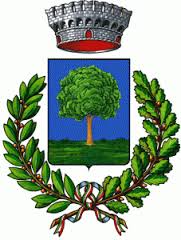 COMUNE DI VALENTANOPiazza Cavour, 1 – 01018 Valentano (Vt)Tel. 0761/453001SCHEDA ADESIONEPROTEZIONE CIVILEIL/LA SOTTOSCRITTO/A………................................................................................................NATO/A……………………………………………… IL……………………………….A…………………………………….RESIDENTE A……………………………………… IN VIA…………………………………………………………………C.F…………………………………………………………..NUM. CELL……………………………………………………..NUM. TEL.FISSO………………………………………………TITOLO DI STUDIO……………………………………………………………………………………………………………con la presente chiede di essere iscritto nell’elenco della Protezione Civile.									FIRMAVALENTANO, ……………………….					………………………………………					